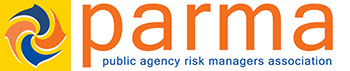 BAY AREA CHAPTER MEETING AND NETWORKING BREAKFASTDECEMBER 7, 2016LOCATION:		Beeb’s Clubhouse at Las Positas Golf Course			915 Clubhouse Drive, Livermore, CA 94551			(From Eastbound I-580 take the Airway Blvd Exit and proceed right on 			Clubhouse Drive) RESERVATIONS:	Please confirm your attendance by contacting Janet Hamilton at jlhamilton@cityoflivermore.netCOST:	**FREE FOR ALL PUBLIC AGENCY EMPLOYEES **			$25 for All Others.  Registration includes networking hot breakfast.                  Those attending may pay in advance or at the door. Make your checks payable to PARMA. Checks can be mailed to:Heather DavidsonNorth Bay Schools Insurance Authority 380A Chadbourne Road, Fairfield, CA 94534 Credit Card # ________________________________________________________ Exp. Date _________ Billing Zip Code ___________   CCV# ________                          Signature: 										Please note paying by credit card includes transaction fee (3.5% + $0.15 for manual or 2.75% for swiped transactions)SPONSORS: 		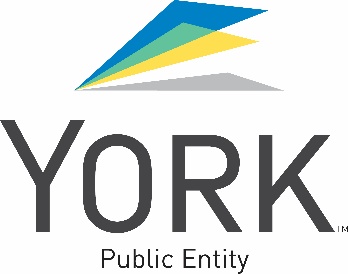 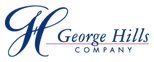 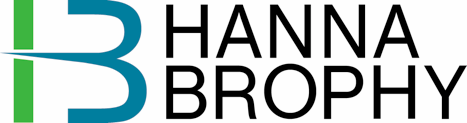 AGENDA8:30 – 9:05 		Registration/Networking Hot Breakfast 9:05 – 9:15 		Introduction/Brief Announcements 9:15-11:00 	POLICE CIVIL LIABILTY UNDER STATE AND FEDERAL (Section 1983) LAWMatthew J. Orebic, Law Office of Matthew J. Orebic11:00 – 11:15		Break 11:15 – 12:00 	Education Code and Workers’ Compensation BenefitsHanna Brophy Law Firm12:00 – 12:30	Announcements/Sponsor Recognition/Wrap-Up/Light Appetizers for the RoadFuture Meeting Topics and Suggestions: If you or someone you know would like to be a presenter at a future meeting, please contact Steve Schwarz at sschwarz@fremont.gov.DRAWINGS WILL BE HELD FOR DOOR PRIZES!  VENDORS ARE WELCOME AND ENCOURAGED TO BRING PRIZES FOR THE DRAWING!  PLEASE MAKE SURE TO ATTACH YOUR BUSINESS CARD.After the meeting, we will hold a drawing for public agency members for free registration to the Annual PARMA Conference.   For every meeting you attended this year, you will have an opportunity to win!  We will send out an email blast to announce the winner!

              PARMA ANNUAL CONFERENCE The 2017 PARMA conference will take place at the Disneyland Hotel in Anaheim February 12-15, 2016. Registration is now open on the PARMA website at
              http://www.parma.com.  Also, see website for scholarship information.  Hope to see you there!